РОССИЙСКАЯ ФЕДЕРАЦИЯСвердловская областьДУМА  ПЫШМИНСКОГО  ГОРОДСКОГО  ОКРУГА(6 созыв, 17 заседание)Р Е Ш Е Н И Еот 30 января 2019 г.   № 113                                п.г.т. ПышмаОб установлении границ  территориального общественного самоуправления на территории села Черемыш Пышминского района Свердловской области      Рассмотрев обращение  инициативной группы  по созданию территориального общественного самоуправления на территории  села Черемыш  Пышминского района Свердловской области, решение инициативной группы по созданию территориального общественного самоуправления на территории  села Черемыш Пышминского района Свердловской области, в соответствии со статьей 6 Положения «О порядке организации и осуществления  территориального общественного самоуправления в Пышминском городском округе», утвержденного  решением Думы Пышминского городского округа от  28 апреля 2006 года № 104Дума Пышминского городского округа РЕШИЛА:1.Установить границами территориального общественного самоуправления  на территории села Черемыш   Пышминского района Свердловской области границы села Черемыш  Пышминского района Свердловской области, определенные в соответствии с Генеральным планом Пышминского городского округа.2.Настоящее Решение вступает в силу со дня его принятия.3.Настоящее Решение опубликовать в газете «Пышминские вести».Председатель Думы Пышминского городского округа________________А.В. АртамоновГлаваПышминского городского округа__________________В.В. Соколов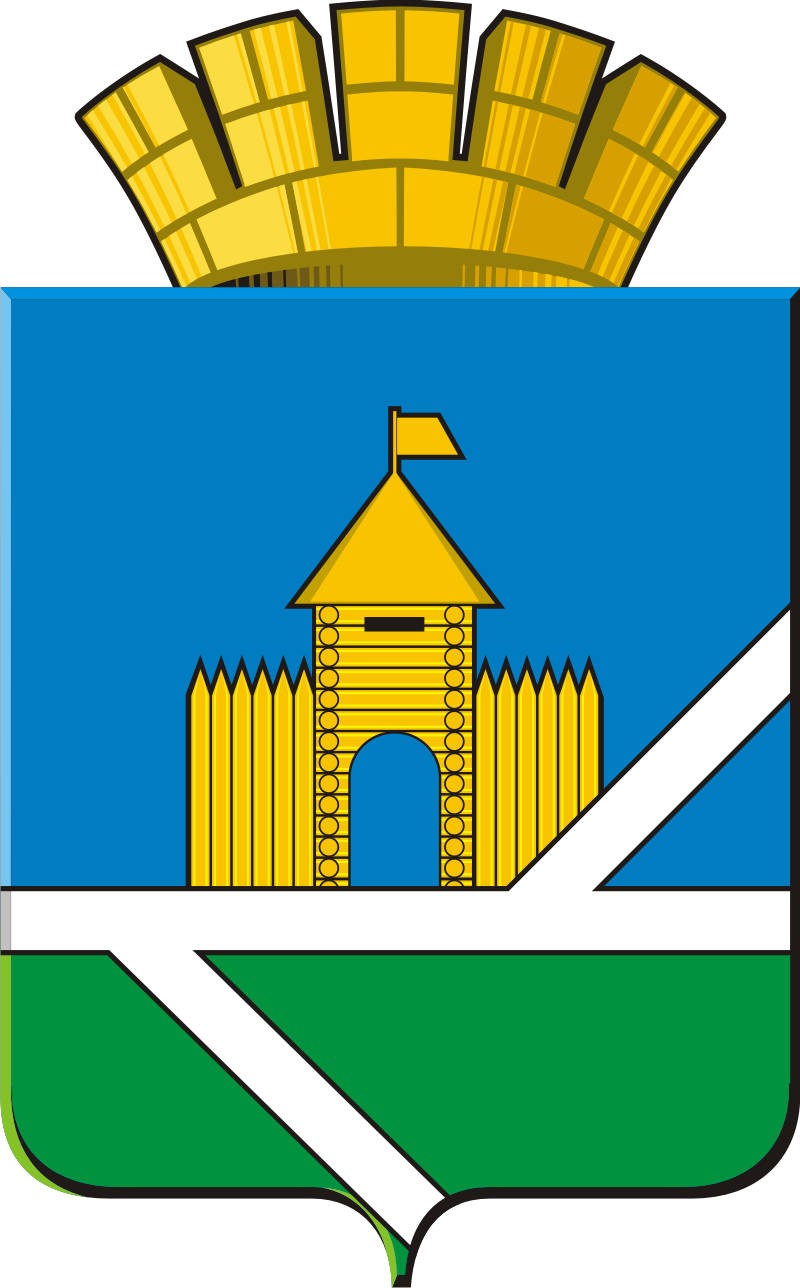 